Euston Street School Council Trip to Stormont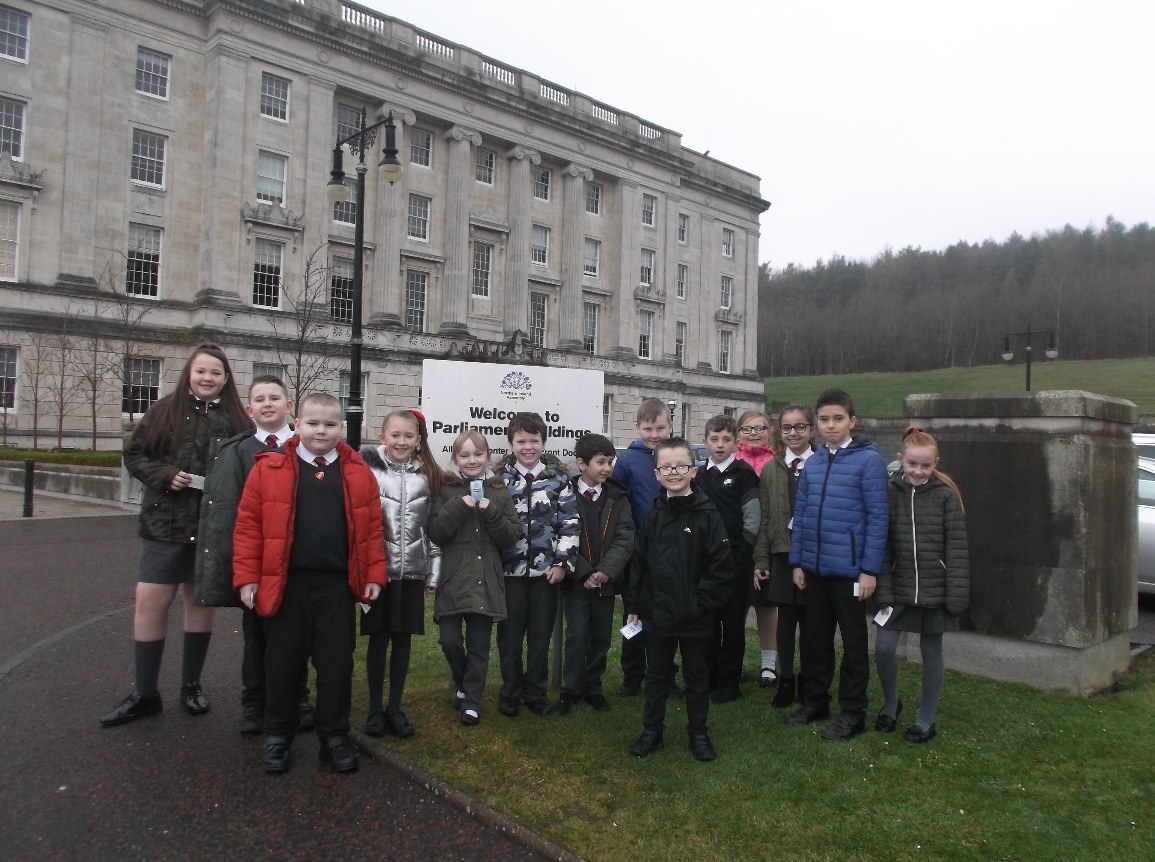 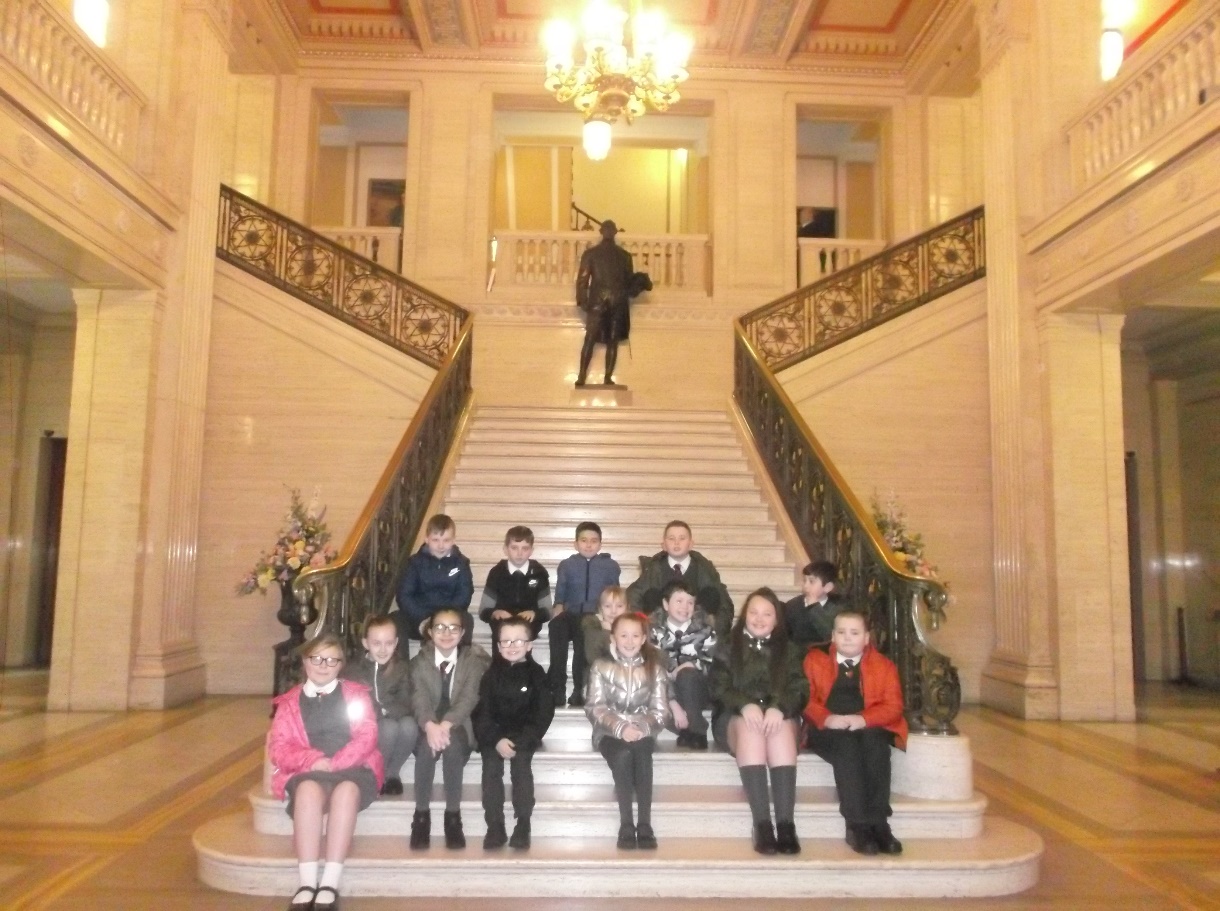 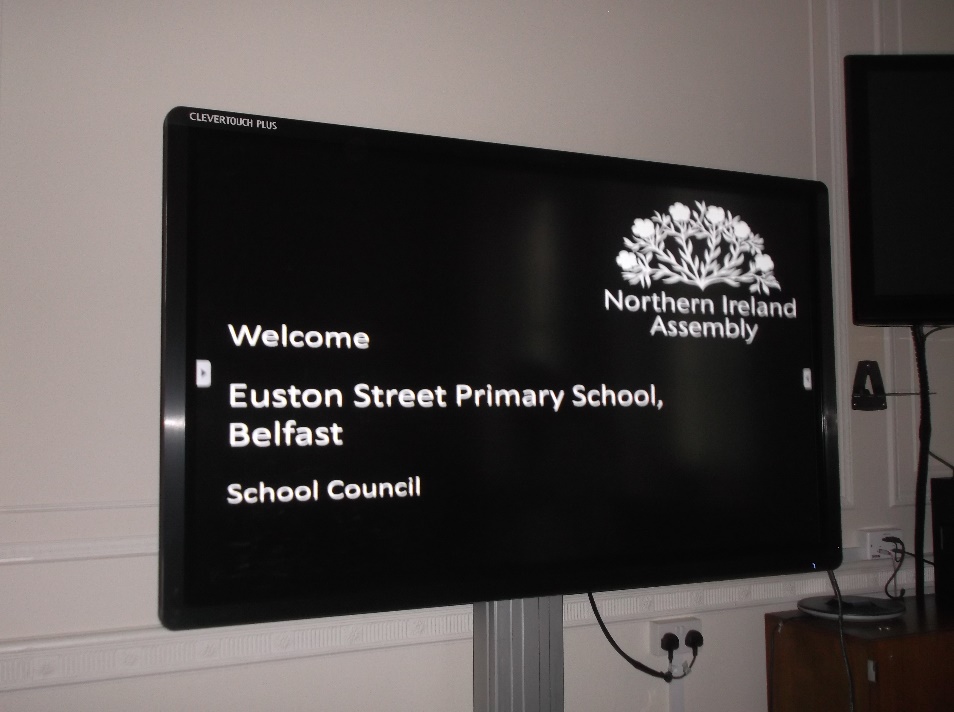 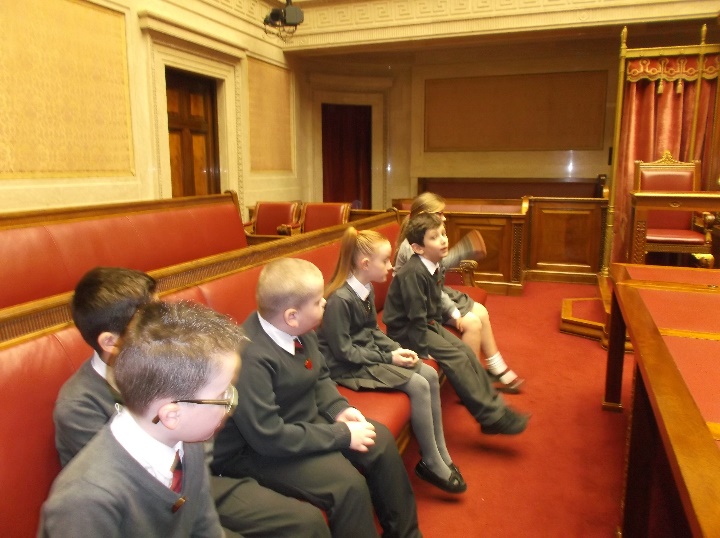 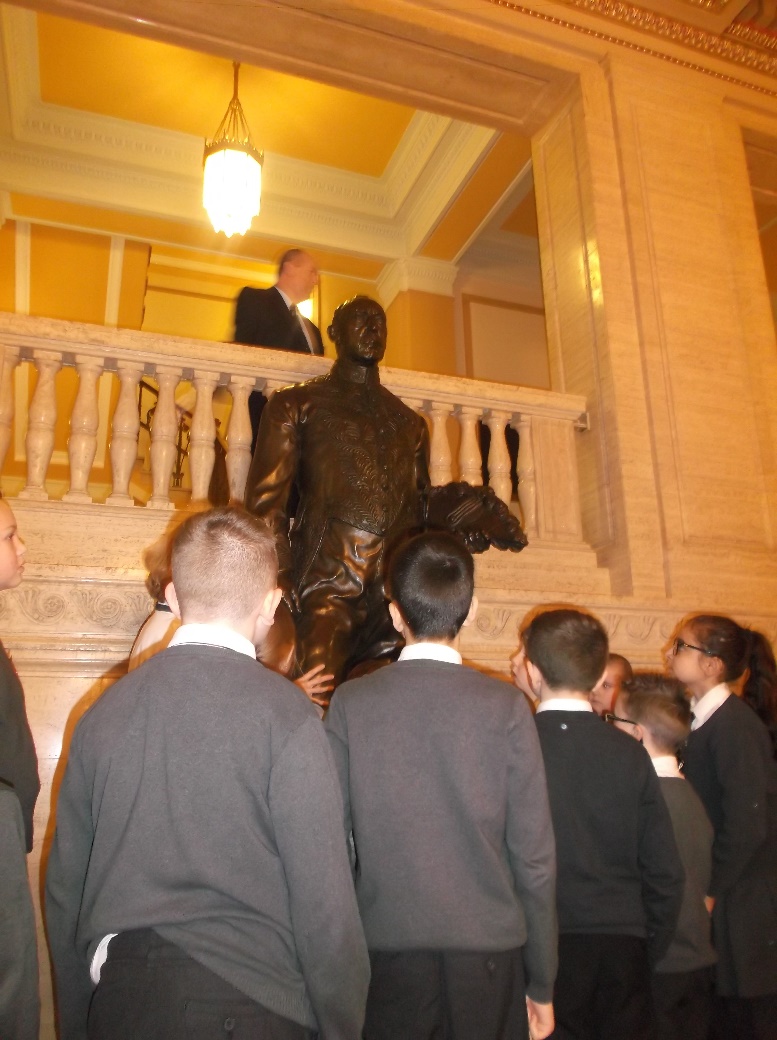 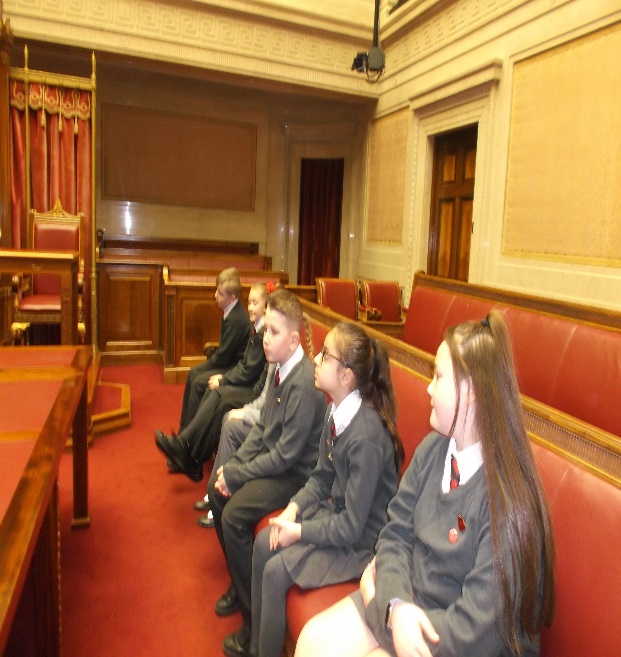 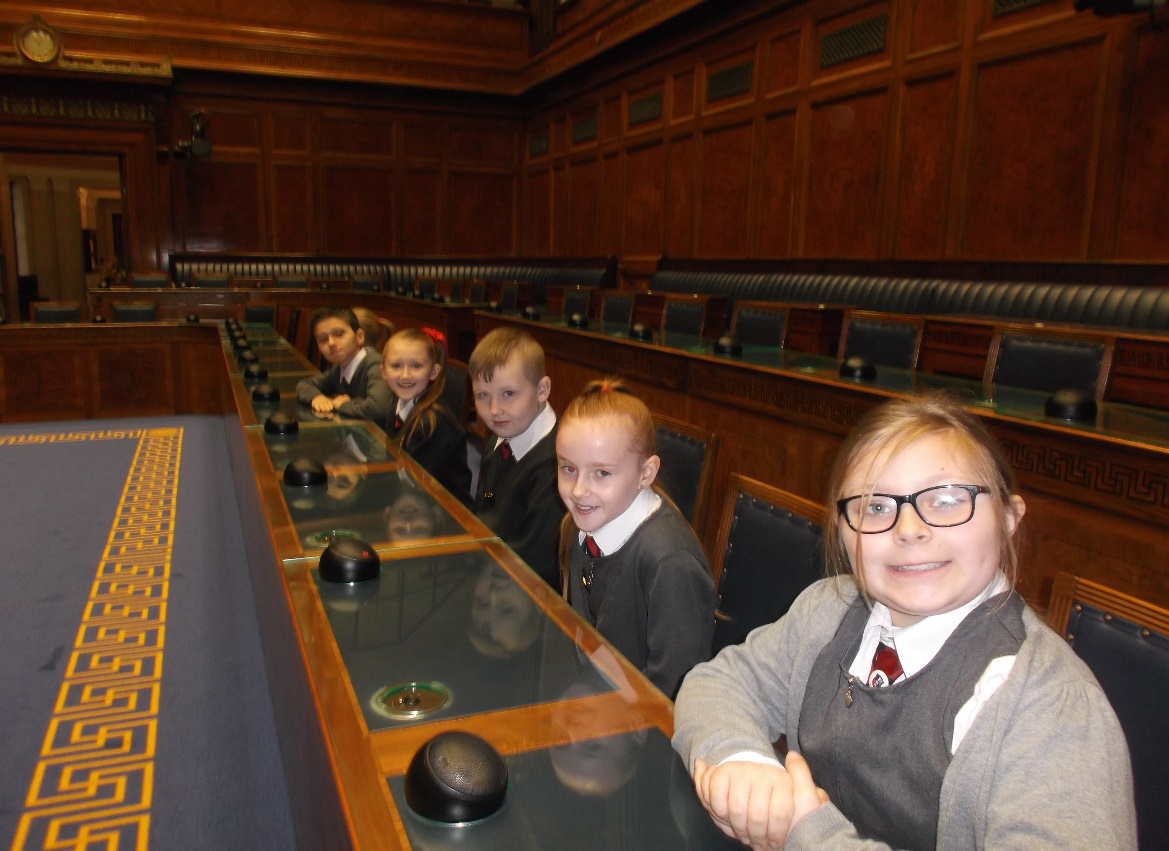 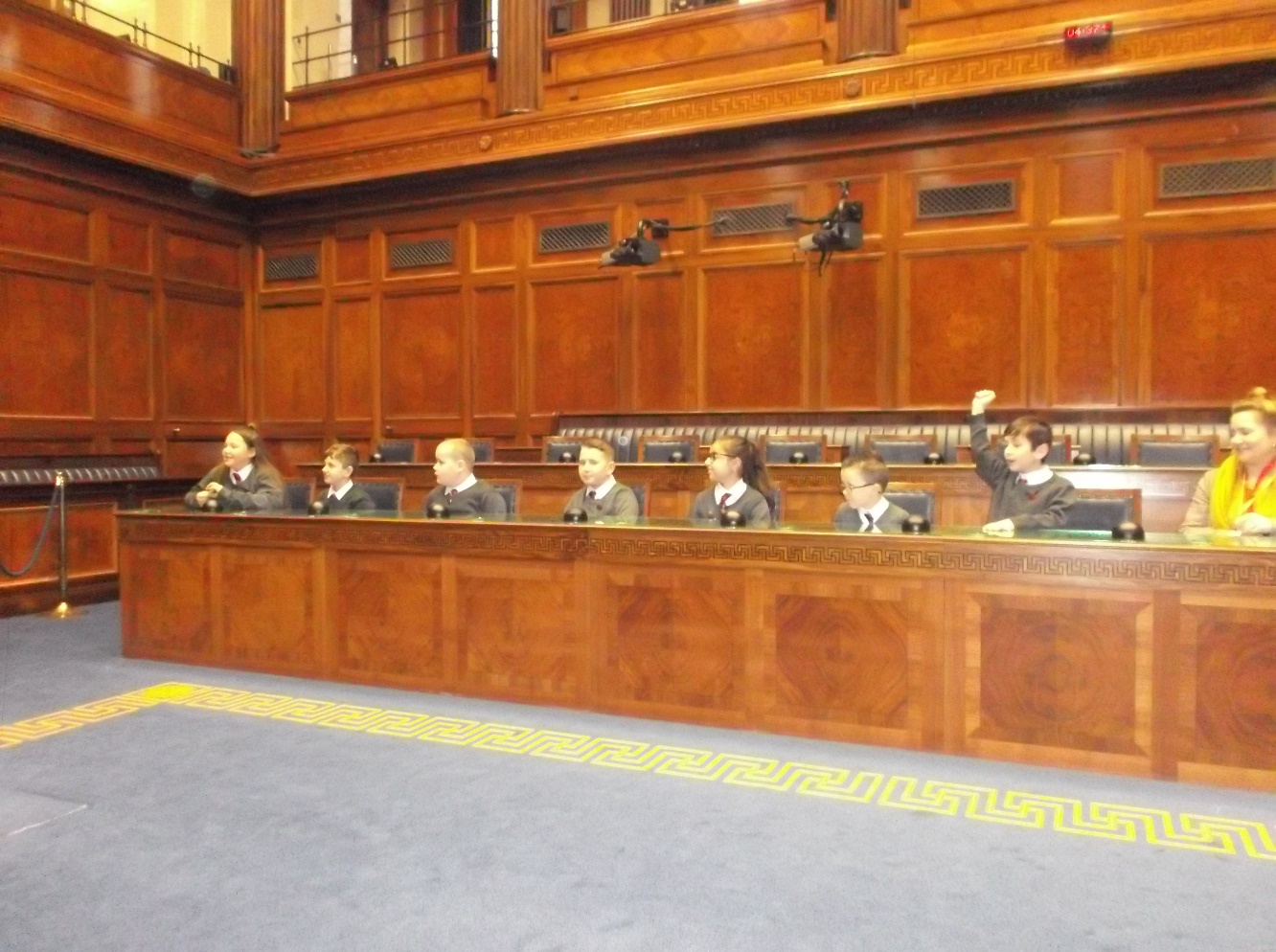 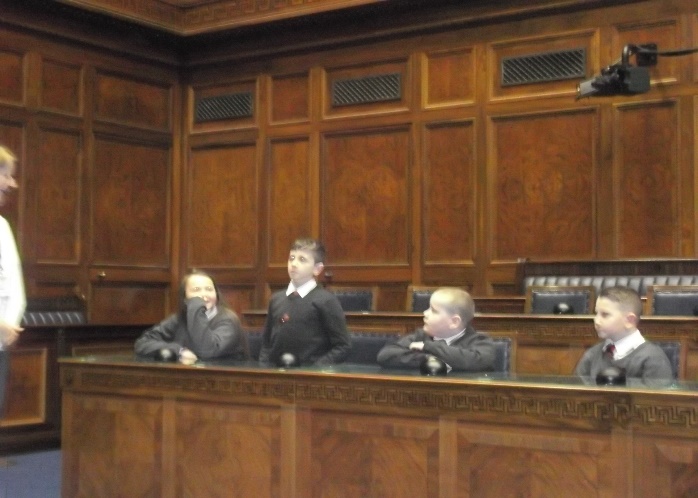 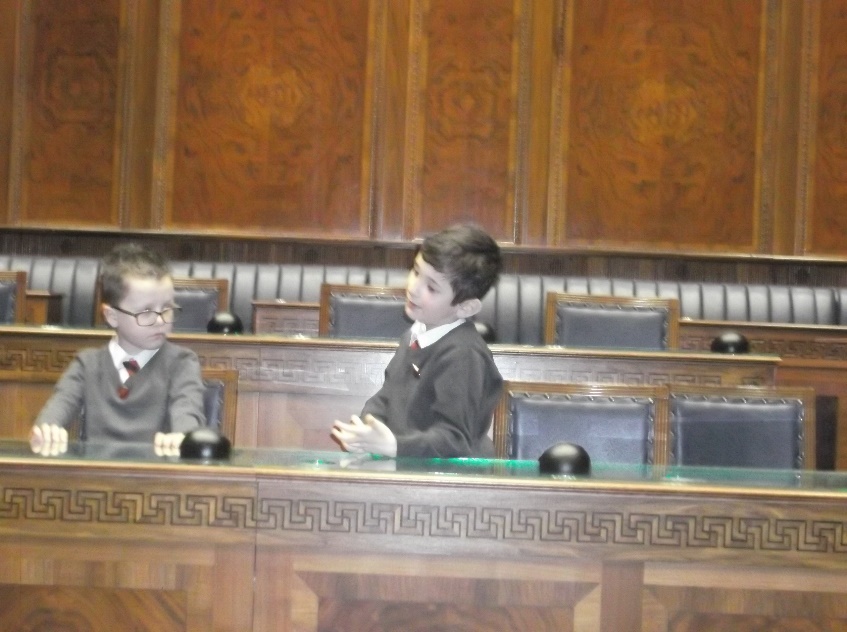 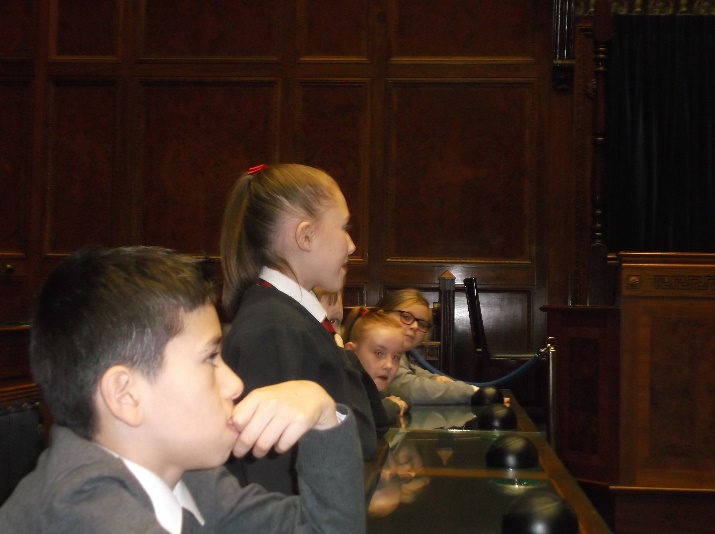 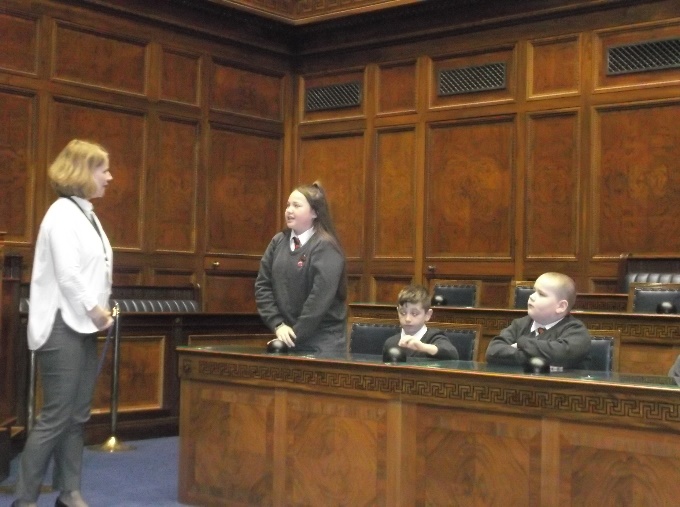 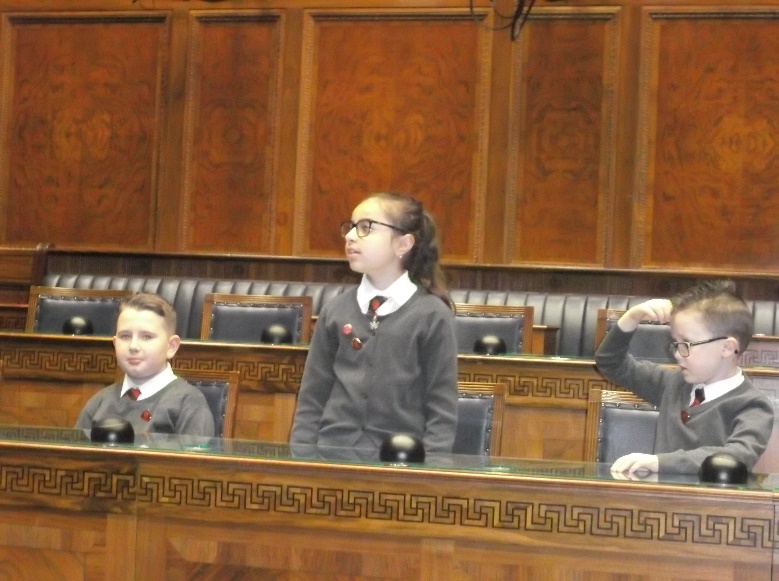 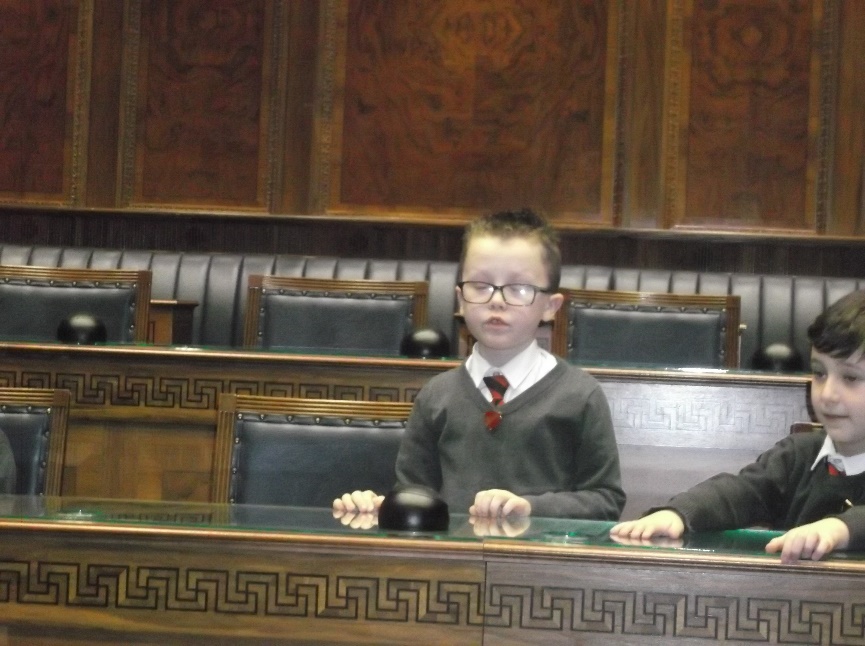 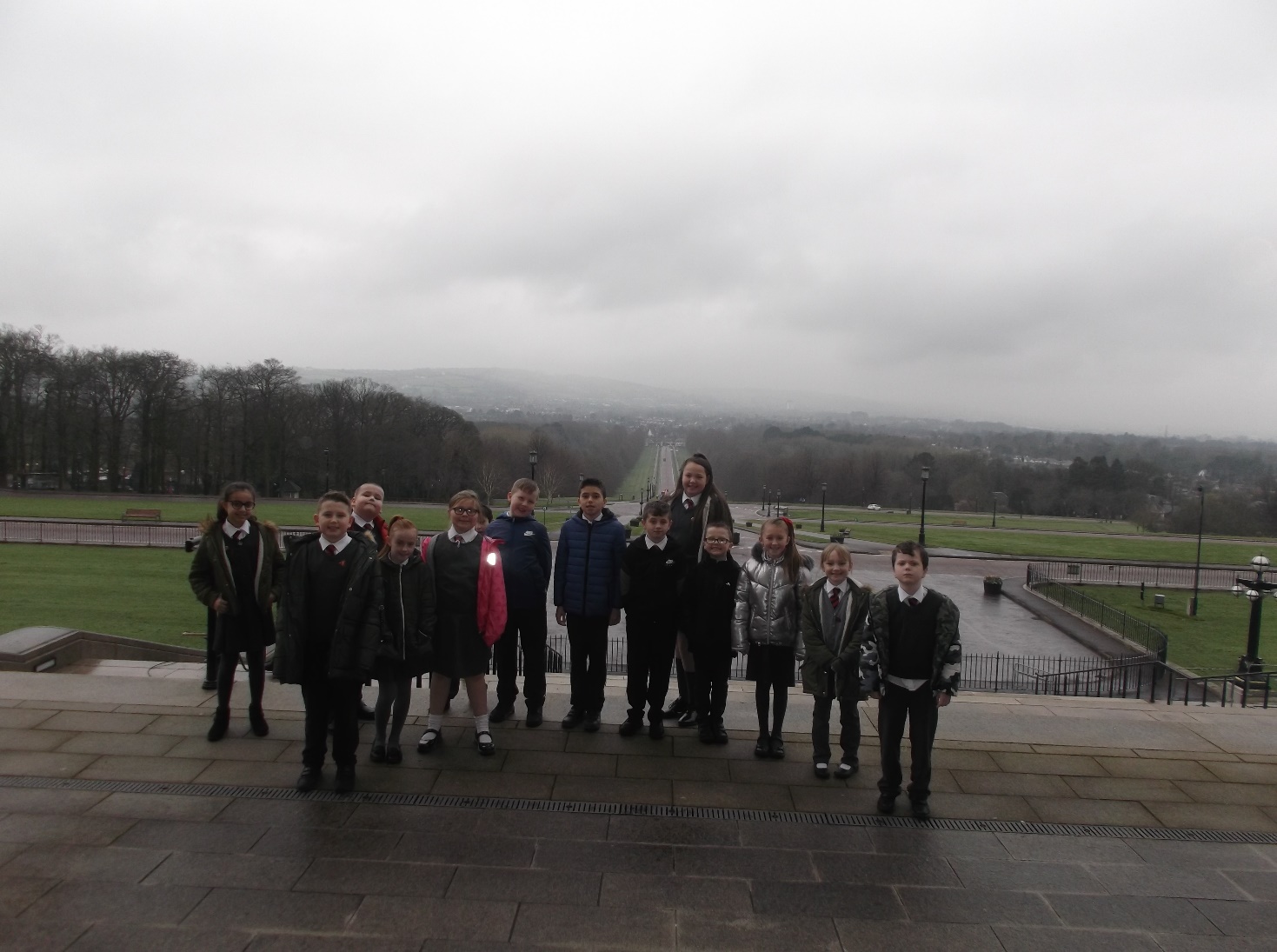 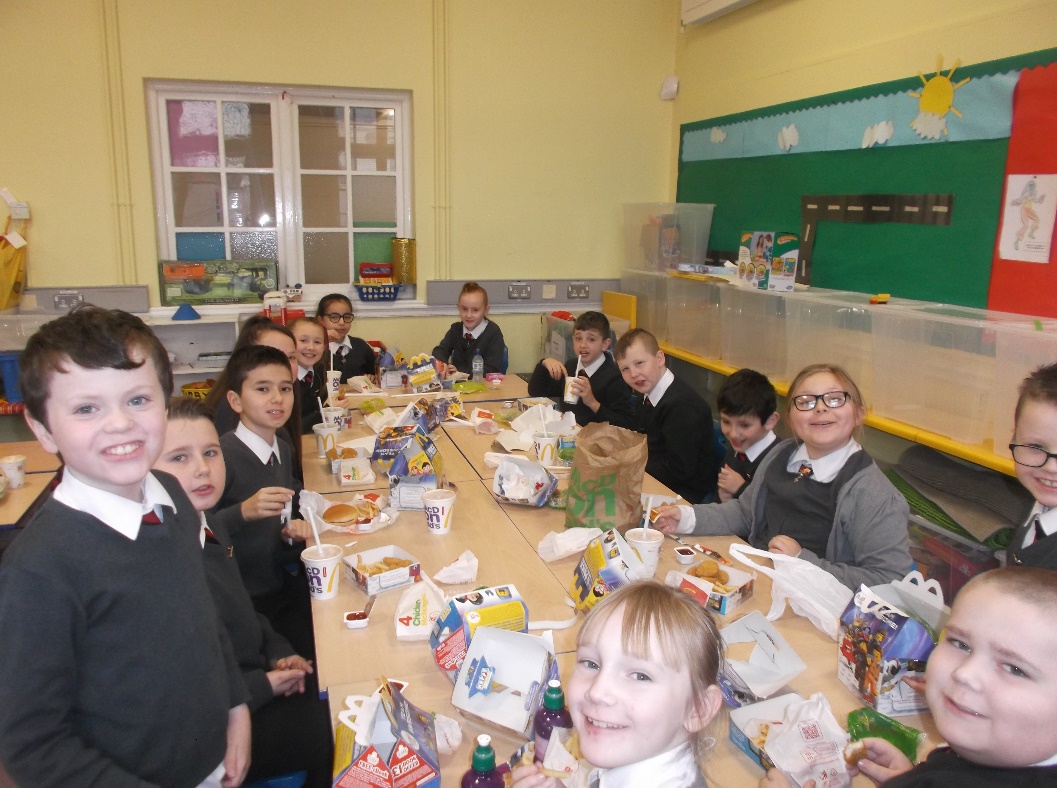 